КРОКУСНемного о растении           История названия и происхождения крокуса (шафрана): происходит от греческого слова  - нить. Шафран - от арабского - желтый. 

          Это растение начали выращивать на Востоке очень давно.            Из цветков крокуса делали лекарства и приправы.           Но больше всего его ценили как краситель. В Китае существовал закон, запрещающий пользоваться этой краской всем, кроме императора.КРОКУСИстория появления
        Существует греческий миф, описывающий появление цветов шафрана: "Был у бога Меркурия друг по имени Крокус. Однажды, метая диск, Меркурий случайно попал диском в Крокуса и убил его. Из земли обагренной кровью, вырос цветок шафрана". 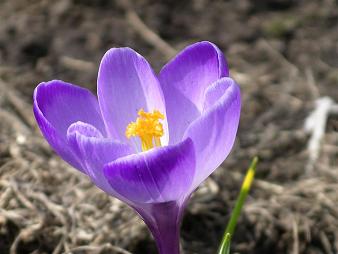 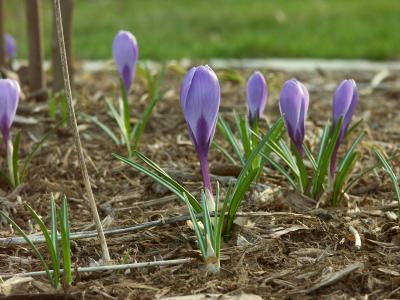 